ЧЕРКАСЬКА ОБЛАСНА РАДАГОЛОВАР О З П О Р Я Д Ж Е Н Н Я02.07.2020                                                                                        № 282-рПро ІЛЬЇНУ Н.М.Відповідно до статті 55 Закону України «Про місцеве самоврядування
в Україні», підпункту 3 пункту 3 рішення обласної ради від 16.12.2016
№ 10-18/VIІ «Про управління суб’єктами та об’єктами спільної власності територіальних громад сіл, селищ, міст Черкаської області» (із змінами), враховуючи контракт з керівником підприємства спільної власності територіальних громад сіл, селищ, міст Черкаської області від 13.09.2018:1. ЗВІЛЬНИТИ ІЛЬЇНУ Надію Миколаївну з посади директора комунального підприємства «Аптека № 182» Черкаської обласної ради
з 06 липня 2020 року за власним бажанням, частина перша статті 38 Кодексу законів про працю України.2. Контроль за виконанням розпорядження покласти на юридичний відділ виконавчого апарату обласної ради.Підстава: заява ІЛЬЇНОЇ Н.М. від 29.05.2020.Голова									А. ПІДГОРНИЙ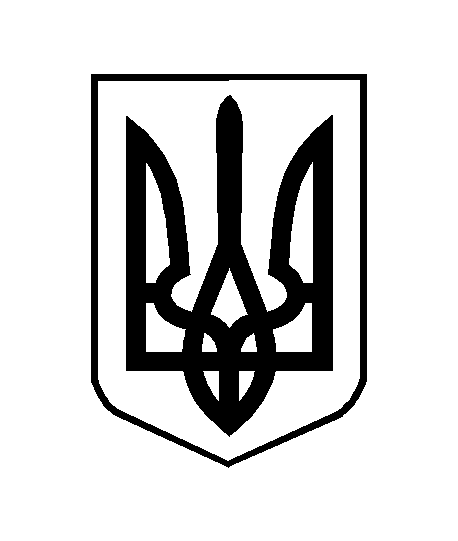 